APLICANDO LO APRENDIDOEstimado (a) docente formador(a), al terminar de revisar esta quinta unidad, lo(a) invitamos a realizar el siguiente ejercicio práctico de manera individual o grupal si revisan este módulo de forma colegiada:Ubique en el mapa curricular el ciclo en donde se ubica el o los cursos que desarrollará el presente año y escriba las competencias del curso y los cursos con quien comparte estas competencias.Identifique las competencias con mayor recurrencia en el ciclo y escríbalasRegistre las experiencias de práctica del Módulo Práctica e Investigación del cicloReúnase con los docentes formadores del mismo ciclo y definan LA SITUACIÓN PROFESIONAL AUTÉNTICA considerando sus respuestas anteriores, como la de sus compañeros respecto a sus cursos, así como las prioridades del PEI y del PCI Definan en grupo el propósito del Proyecto Integrador y su nombrePrecisar la intencionalidad general y especifica del proyecto integrador anual Determinen en forma colegiada los aprendizajes y actividades que su curso aportará a la realización del proyecto integrador anual.Elaboren con los demás docentes formadores el cronograma de ejecución de:las actividades que se realizarán antes y después del PIAlas actividades de su curso durante el desarrollo del PIAMÓDULO DE INDUCCIÓN IMPLEMENTACIÓN CURRICULAR DCBN 2019-2020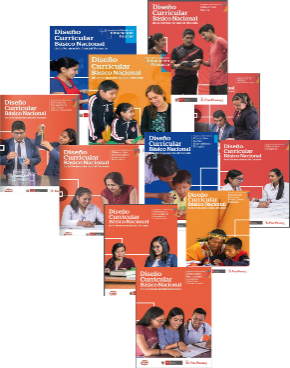 APLICANDO LO APRENDIDOUNIDAD 5:PROYECTO INTEGRADORARTICULACIÓN PRÁCTICA E INVESTIGACIÓN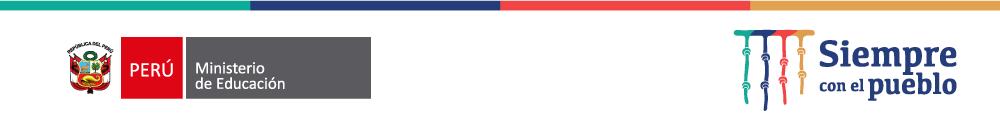 Nombre del CursoCompetenciasCompetenciasCompetenciasCompetencias más recurrentes del ciclo Competencias más recurrentes del ciclo Competencias más recurrentes del ciclo Competencias más recurrentes del ciclo Experiencias de práctica del Módulo Práctica e Investigación del cicloActividadesResponsablesCronogramaCronogramaCronogramaCronogramaCronogramaCronogramaCronogramaCronogramaCronogramaCronogramaCronogramaCronogramaCronogramaCronogramaCronogramaCronogramaActividadesResponsablesAntesDuranteDespués